بسمه تعالی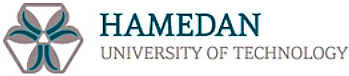 	گروه برقاطلاعیه دفاع پایان‌نامه کارشناسی ارشدبرنامه ريزی شارژ و دشارژ خودروهای الکتريکی برای مديريت گرفتگی خطوط در ريزشبکه های مشتمل برمنابع انرژی تجديد پذيرارائه دهنده: ساناز خلیلی شورینی                                 زمان: چهارشنبه 9 اسفند 1402 ساعت 14                           مکان: کلاس 106استاد راهنما:  آقای دکتر عباس فتاحی                           مرتبه علمی: استادیار            دانشگاه: صنعتی همداناستاد داور داخلی:   آقای دکتر موسوی                             مرتبه علمی:  استادیار           دانشگاه: صنعتی همداناستاد داور خارجی:     آقای دکتر بیات                              مرتبه علمی:  استادیار           دانشگاه: صنعتی همدانچکیده:کاربردهاي مشارکت خودرو برقی در شبکه ها، عالوه بر پر رونق تر کردن بازارهاي برق، شامل ایفاي نقش مکمل براي تولیدات از منابع تجدیدپذیر نیز می باشند. بدین معنی که نوسانات توان خروجی واحدهاي تولید برق همچون بادي و فتوولتائیک توسط ذخیره انرژي در باتري خودروهاي الکتریکی جبران شود. چهار بازار مربوط به مشارکت خودرو برقی در شبکه ها عبارتند از: بار پایه، پیک، رزرو گردان و تنظیم فرکانس. بررسی ها نشان می دهد که مشارکت خودرو برقی در شبکه ها براي بار پایه مناسب نیست؛ تحت شرایطی می تواند براي پیک سایی به کار رود؛ براي رزرو گردان رقابت پذیر است و براي تنظیم به شدت رقابت پذیر است. با توجه به اهمیت این موضوع، مشخص می گردد که خودروهاي برقی می توانند به طور وسیعی در شبکه قدرت مورد بهره برداري قرار بگیرند. لذا در این پایان نامه براي رفع تراکم خطوط از شارژ مدیریت شده خودروهاي برقی استفاده خواهد شد.